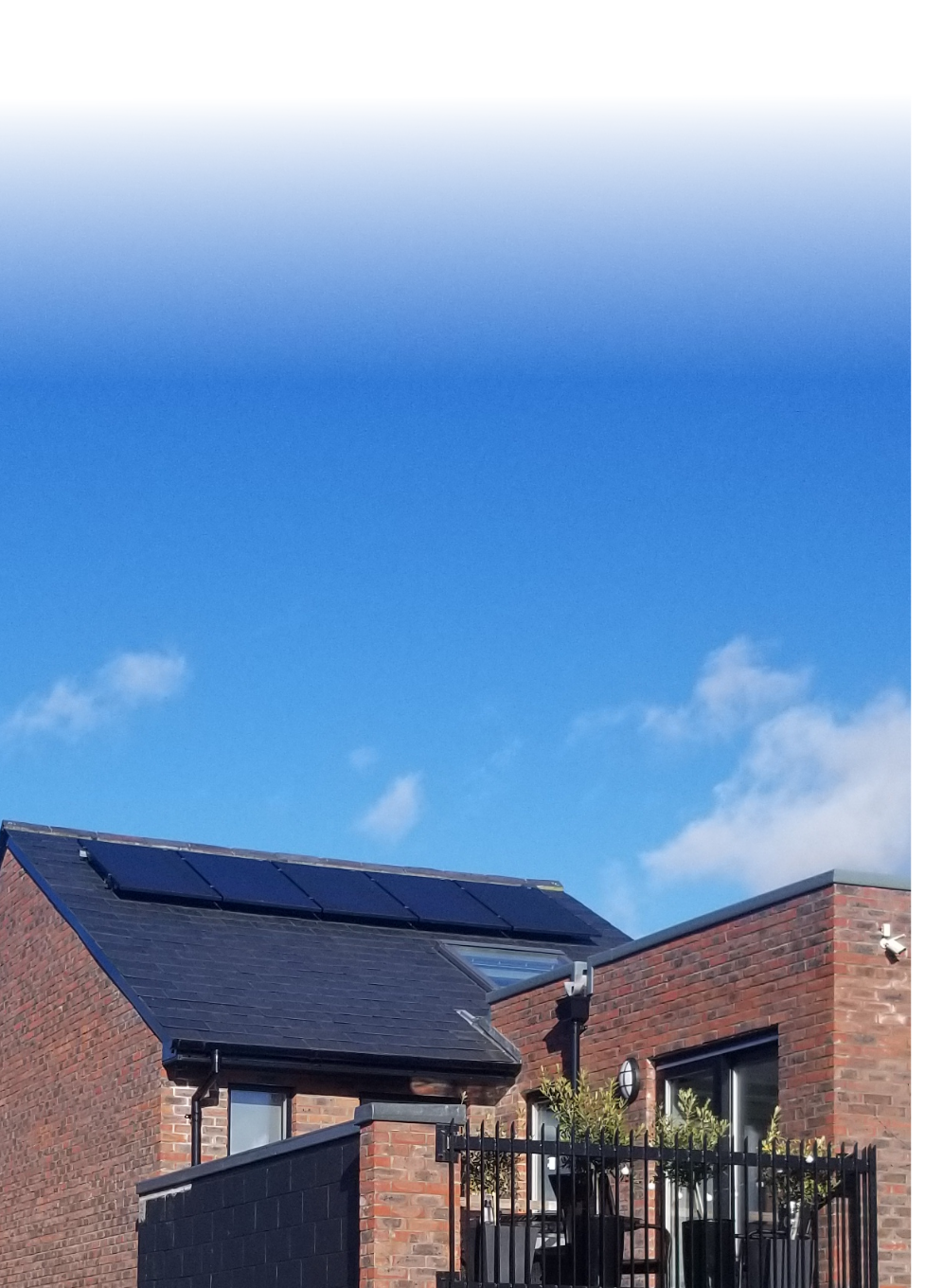 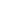 Proposal For [Customer Name]Complete _____ kW Solar Energy SystemEnergy Generation EstimateYour solar PV system is estimated to generate _____ kWh in the first year.At a unit price of ______, your expected year 1 return on investment is _______.Why Choose Us?QualityInstallations are done by our team of expert installers.  This lets us guarantee the highest standard of workmanship at every step of the process.ValueWe carefully select components to offer the sweet spot where quality and value meet.IntegrityWe believe it’s important to be honest about what solar panels can and cannot achieve.  We strive to provide realistic and conservative projections about your electricity generation and savings.Support[company name here] stand over our work.  Solar PV is a reliable technology that can work for years without issue.  But if you ever do need backup, we’ll be there for you.What Our Customers Say“[Testimonial 1 – Approx 3 Lines]”- [Name]“[Testimonial 2 – Approx 3 Lines]”- [Name]“[Testimonial 3 – Approx 3 Lines]”- [Name]QuestionsPlease contact us with any questions and we will be happy to help you:email:  [your email here]phone:  [your phone here]Terms and ConditionsThis proposal is provisional, pending site survey.Next StepsWhen you’re ready to go solar, just follow these simple steps:[Step 1, e.g. “phone us on XXX”][Step 2 e.g. “sign the contract and send us a copy”][Step 3 e.g. “forward deposit to bank account XXX”]AddressDatePanelsPanelsPanelsInverterInverterInverterOther HardwareOther HardwareOther HardwareInstallation and CommissioningInstallation and CommissioningInstallation and CommissioningDocuments and CertificationDocuments and CertificationDocuments and CertificationPrice before tax€ Tax€ Price including tax€ Incentives€Net Cost€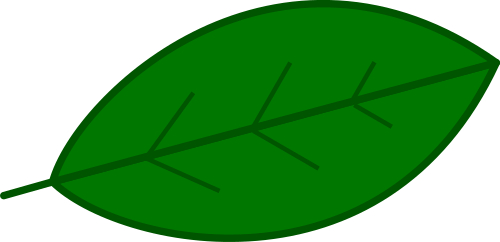 Each solar panel generates as much electricity of its lifetime as about 5,000 kg of coal